Nous nous réjouissons de votre participation.Wir freuen uns auf Sie.Ligue pulmonaire fribourgeoiseLungenliga FreiburgAdministrationRoute St-Nicolas-de-Flüe 2CP/PF 1701 FribourgTél. 026 426 02 70CP/ PK 17-226-6info@liguepulmonaire-fr.chwww.liguepulmonaire-fr.chwww.lungenliga-fr.ch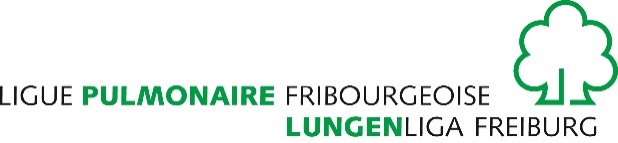 Invitation / EinladungÀ nos patients sous oxygénothérapie & leurs prochesAn unsere Patienten mit Sauerstofftherapie & ihre Angehörigen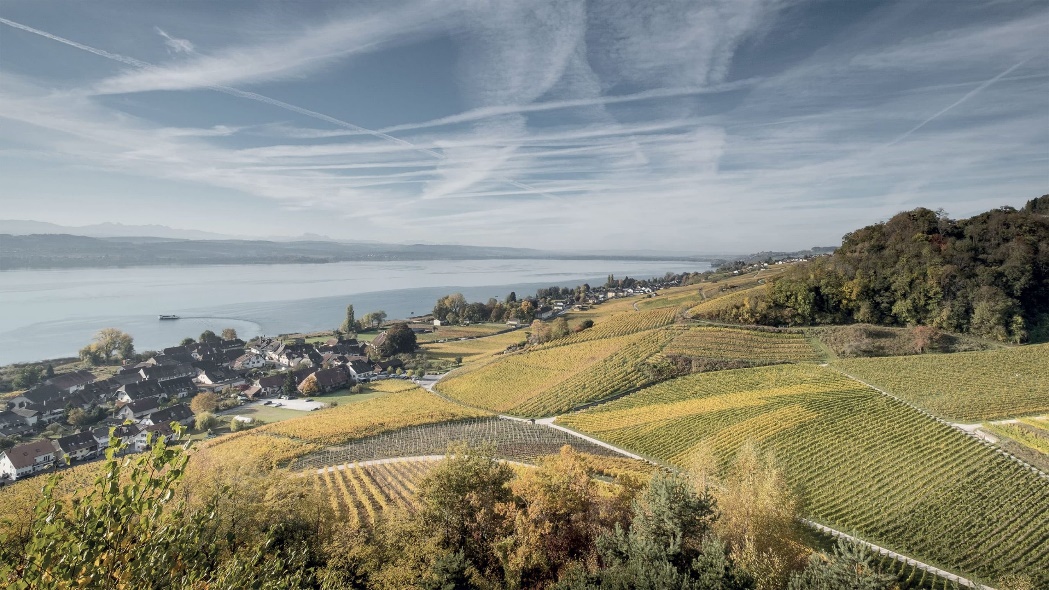 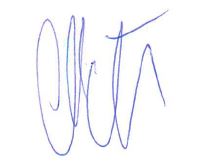 